Ф № ИЦО-УДПО-2023ЧАСТНОЕ УЧРЕЖДЕНИЕДОПОЛНИТЕЛЬНОГО ПРОФЕССИОНАЛЬНОГО ОБРАЗОВАНИЯ«ИНСТИТУТ ЦИФРОВОГО ОБРАЗОВАНИЯ»Частное учреждение дополнительного профессионального образования «Институт цифрового образования» (ЧУ ДПО ИЦО), осуществляющее образовательную деятельность на основании Лицензии №______ от «_____» ________ 20___г., серия ___ № ______, выданной __________, именуемое в дальнейшем	«Исполнитель», в лице_____________________________________________________________(наименование должности, фамилия, имя, отчество (при наличии) представителя Исполнителя)действующего на основании _________, и(реквизиты документа, удостоверяющего полномочия представителя Исполнителя)____________________________________________________________________________________________,(фамилия, имя, отчество (при наличии) законного представителя несовершеннолетнего лица, зачисляемого на обучение/ фамилия, имя, отчество (при наличии) лица, зачисляемого на обучение/наименование организации с указанием должности, фамилии, имени, отчества (при наличии) лица, действующего от имени организации, документов, подтверждающих полномочия указанного лица)именуем___ в дальнейшем «Заказчик», действующий в интересах несовершеннолетнего _______________________________________, именуем___	в дальнейшем «Обучающийся» /	(фамилия, имя, отчество (при наличии) лица, зачисляемого на обучение)и _______________________________________, именуем___	в дальнейшем «Обучающийся» /	(фамилия, имя, отчество (при наличии) лица, зачисляемого на обучение)(ненужное вычеркнуть)совместно именуемые «Стороны», заключили настоящий Договор (далее - Договор) о нижеследующем:1. ПРЕДМЕТ ДОГОВОРА1.1. Исполнитель обязуется предоставить образовательную услугу, а Обучающийся/Заказчик (ненужное вычеркнуть) обязуется оплатить образовательную услугу по предоставлению дополнительного профессионального образования по программе_____________________________________________________________________________________________наименование дополнительной образовательной программы,форма обучения, вид, уровень и (или) направленность образовательной программы (часть образовательной программы определенного уровня, вида и (или) направленности)в пределах федерального государственного образовательного стандарта или в соответствии с учебным планом, в том числе индивидуальным, и образовательной программой Исполнителя.1.2. Срок освоения образовательной программы (продолжительность обучения) на момент подписания Договора составляет __________.Срок обучения по индивидуальному учебному плану, в том числе ускоренному обучению, составляет ______________. (количество часов, месяцев)1.3. После освоения Обучающимся образовательной программы и успешного прохождения итоговой аттестации ему выдается ________________________________________________________________________(документ об образовании и (или) о квалификации или документ об обучении)В случае отчисления Обучающегося из организации до завершения им обучения в полном объеме документ об освоении тех или иных компонентов образовательной программы.2. ПРАВА ИСПОЛНИТЕЛЯ, ЗАКАЗЧИКА И ОБУЧАЮЩЕГОСЯ2.1. Исполнитель вправе:2.1.1. Самостоятельно осуществлять образовательный процесс, устанавливать системы оценок, формы, порядок и периодичность промежуточной аттестации Обучающегося, а также место и форму проведения итоговой аттестации.2.1.2 Применять к Обучающемуся меры поощрения и меры дисциплинарного взыскания в соответствии с законодательством Российской Федерации, учредительными документами Исполнителя, настоящим Договором и локальными нормативными актами Исполнителя.2.2. Заказчик вправе получать информацию от Исполнителя по вопросам организации и обеспечения надлежащего предоставления услуг, предусмотренных разделом 1 настоящего Договора.2.3. Обучающемуся предоставляются академические права в соответствии с частью 1 статьи 34 Федерального закона от 29 декабря 2012г. № 273-ФЗ «Об образовании в Российской Федерации».Обучающийся также вправе:2.3.1. Получать информацию от Исполнителя по вопросам организации и обеспечения надлежащего предоставления услуг, предусмотренных разделом 1 настоящего Договора.2.3.2. Обращаться к Исполнителю по вопросам, касающимся образовательного процесса.2.3.3. Пользоваться в порядке, установленном локальными нормативными актами, имуществом Исполнителя, необходимым для освоения образовательной программы.2.3.4. Принимать в порядке, установленном локальными нормативными актами Исполнителя, участие в социально-культурных, оздоровительных и иных мероприятиях, организованных Исполнителем.2.3.5. Получать полную и достоверную информацию об оценке своих знаний, умений, навыков и компетенций, а также о критериях этой оценки.2.4. Стороны пришли к соглашению, что администрирование обучения Исполнитель определяет самостоятельно с использованием возможностей Исполнителя.2.5. Применение электронного обучения, сетевой формы реализации образовательных программ:2.5.1. В соответствии с ст. 16 и 15 Федерального закона от 29 декабря 2012 г. № 273-ФЗ «Об образовании в Российской Федерации» Исполнитель использует дистанционные образовательные технологии, электронное обучение, а также привлекает к реализации образовательных программ организации (образовательные, научные, медицинские, организации культуры, физкультурно- спортивные и иные организации), обладающие ресурсами, необходимыми для осуществления обучения, проведения учебной и производственной практик и осуществления иных видов учебной деятельности, предусмотренной образовательной программой.2.5.2. Исполнитель создает условия для функционирования электронной информационно- образовательной среды, включающей в себя электронные информационные ресурсы, электронные образовательные ресурсы, совокупность информационных технологий, телекоммуникационных технологий, соответствующих технологических средств и позволяющей освоить Обучающимся образовательные программы в полном объеме независимо от места нахождения Обучающихся.2.5.3. Исполнитель обеспечивает возможность доступа Обучающегося к электронной информационно-образовательной среде через общедоступные телекоммуникации путем организации там удаленных мест доступа и (или) через сеть своих филиалов и (или) в порядке сетевой формы реализации образовательных программ при заключении соответствующих договоров с организациями.3. ОБЯЗАННОСТИ ИСПОЛНИТЕЛЯ, ЗАКАЗЧИКА, ОБУЧАЮЩЕГОСЯ3.1. Исполнитель обязан:3.1.1. Зачислить Обучающегося, выполнившего установленные законодательством Российской Федерации, учредительными документами, локальными нормативными актами Исполнителя условия приема в качестве ____________.3.1.2. Довести до Заказчика информацию, содержащую сведения о предоставлении платных образовательных услуг в порядке и объеме, которые предусмотрены Законом Российской Федерации от 7 февраля 1992 г. №2300-1 «О защите прав потребителей» и Федеральным законом от 29 декабря 2012г. №273-ФЗ «Об образовании в Российской Федерации».3.1.3 Организовать и обеспечить надлежащее предоставление образовательных услуг, предусмотренных разделом 1 настоящего Договора.Образовательные услуги оказываются в соответствии с федеральным государственным образовательным стандартом, учебным планом, в том числе индивидуальным, и расписанием занятий Исполнителя.3.1.4. Обеспечить Обучающемуся предусмотренные выбранной образовательной программой условия ее освоения.3.1.5. Сохранить место за Обучающимся в случае пропуска занятий по уважительным причинам (с учетом оплаты услуг, предусмотренных разделом 1 настоящего Договора).3.1.6. Принимать от Обучающегося и (или) Заказчика плату за образовательные услуги.3.1.7. Обеспечить Обучающемуся уважение человеческого достоинства, защиту от всех форм физического и психического насилия, оскорбления личности, охрану жизни и здоровья.3.2. Заказчик и (или) Обучающийся обязан(ы) своевременно вносить плату за предоставляемые Обучающемуся образовательные услуги, указанные в разделе 1 настоящего Договора, в размере и порядке, определенными настоящим Договором, а также предоставлять платежные документы, подтверждающие такую оплату.3.3. Обучающийся обязан: соблюдать требования, установленные в статье 43 Федерального закона от 29 декабря 2012г. N 273-ФЗ «Об образовании в Российской Федерации», в том числе:3.3.1. Выполнять задания для подготовки к занятиям, предусмотренным учебным планом, в том числе индивидуальным.3.3.2. Посещать занятия согласно учебному расписанию. Извещать Исполнителя о причинах отсутствия на занятиях.3.3.3. Обучаться по образовательной программе с соблюдением требований, установленных федеральным государственным образовательным стандартом или федеральными государственными требованиями и учебным планом, в том числе индивидуальным, Исполнителя.3.3.4. Соблюдать требования Устава Исполнителя, Правил внутреннего распорядка и иных локальных нормативных актов Исполнителя, соблюдать учебную дисциплину, а также общепринятые нормы поведения, в частности, проявлять уважение к научно-педагогическому, инженерно- техническому, административно-хозяйственному, учебно-вспомогательному и иному персоналу Исполнителя и другим обучающимся, не посягать на их честь и достоинство.3.3.5. При зачислении в организацию и в процессе обучения своевременно представлять все необходимые документы.3.3.6. Незамедлительно сообщать Исполнителю об изменении своего контактного телефона и места жительства.3.3.7. Своевременно прибыть в место, указанное Исполнителем, для проведения процедуры итоговой аттестации, организуемой и проводимой Исполнителем.3.3.8 Бережно относиться к имуществу Исполнителя.3.3.9. Получая образовательный контент выполнять требования Гражданского кодекса Российской Федерации, в части касающейся соблюдения авторских прав.3.3.10. В случае нанесения ущерба оборудованию и помещениям Обучающийся оплачивает нанесенный им ущерб.4. СТОИМОСТЬ ОБРАЗОВАТЕЛЬНЫХ УСЛУГ, СРОКИ И ПОРЯДОК ИХ ОПЛАТЫ4.1. Полная стоимость платных образовательных услуг за весь период обучения составляет________ (______ рублей ___ копеек), НДС не облагается на основании п.п.14 п. 2 ст. 149 ч. II Налогового кодекса Российской Федерации.Увеличение стоимости образовательных услуг после заключения настоящего Договора не допускается, за исключением увеличения стоимости указанных услуг с учетом уровня инфляции, предусмотренного основными характеристиками федерального бюджета на очередной финансовый год и плановый период.4.2. Оплата производится __________________________________________________________________(период оплаты (единовременно, ежемесячно, ежеквартально, по четвертям, полугодиям или иной платежный период)и время оплаты (например, не позднее определенного числа периода, подлежащего оплате, или не позднее определенного числа периода, предшествующего (следующего) за периодом оплаты)за наличный расчет/в безналичном порядке на счет, указанный   в   разделе 8 настоящего Договора (ненужное вычеркнуть).Принятие Обучающимся и Заказчиком предоставленных услуг подтверждается фактом получения документа, удостоверяющего степень освоения Обучающимся образовательной программы, либо оплатой Обучающимся и/или Заказчиком очередного периода обучения (при наличии такового в соответствии с учебным планом).Факт оплаты подтверждается соответствующим документом банка, в случае если оплата осуществляется через ПАО Сбербанк. При осуществлении платежа за образовательные услуги через другой банк, выбранный Заказчиком/Обучающимся, при заказе в нем услуги по переводу денежных средств на счет Исполнителя, фактом оплаты будет считаться зачисление денежных средств на счет Исполнителя.4.3. Порядок оплаты услуг, предусмотренный настоящим разделом, может быть изменен по соглашению Сторон, о чем составляется дополнительное соглашение к настоящему Договору.4.4. В стоимость обучения по дополнительной профессиональной программе не входят затраты Обучающегося по проезду к месту проведения процедуры итоговой аттестации и обратно, а также затраты по проживанию в месте проведения процедуры итоговой аттестации.5. СРОК ДЕЙСТВИЯ ДОГОВОРА.ПОРЯДОК ИЗМЕНЕНИЯ И РАСТОРЖЕНИЯ ДОГОВОРА5.1. Настоящий Договор вступает в силу со дня его заключения сторонами и действует до «___» _______ 20____г., а в части исполнения обязательств по оплате - до полного исполнения Сторонами своих обязательств по Договору.5.2. Условия, на которых заключен настоящий Договор, могут быть изменены по соглашению Сторон или в соответствии с действующим законодательством Российской Федерации.5.3. Настоящий Договор, может быть расторгнут по соглашению Сторон.5.4. Настоящий Договор может быть расторгнут по инициативе Исполнителя в одностороннем порядке в случаях:установления нарушения порядка приема в организацию, повлекшего по вине Обучающегося его незаконное зачисление в эту организацию;просрочки оплаты стоимости платных образовательных услуг;невозможности надлежащего исполнения обязательства по оказанию платных образовательных услуг вследствие действий (бездействия) Обучающегося;в иных случаях, предусмотренных законодательством Российской Федерации.5.5. Настоящий Договор расторгается досрочно:по инициативе Обучающегося или родителей (законных представителей) несовершеннолетнего Обучающегося, в том числе в случае перевода Обучающегося для продолжения освоения образовательной программы в другую организацию, осуществляющую образовательную деятельность;по инициативе Исполнителя в случае применения к Обучающемуся, достигшему возраста пятнадцати лет, отчисления как меры дисциплинарного взыскания, в случае невыполнения обучающимся по дополнительной профессиональной программе обязанностей по добросовестному освоению такой образовательной программы и выполнению учебного плана, а также в случае установления нарушения порядка приема в организацию, повлекшего по вине обучающегося его незаконное зачисление в организацию;по обстоятельствам, не зависящим от воли Заказчика, Обучающегося и Исполнителя, в том числе в случае ликвидации Исполнителя.5.6. Исполнитель вправе отказаться от исполнения обязательств по Договору при условии полного возмещения Заказчику убытков.5.7. Обучающийся/Заказчик (ненужное вычеркнуть) вправе отказаться от исполнения настоящего Договора при условии оплаты Исполнителю фактически понесенных им расходов, связанных с исполнением обязательств по Договору.6. ОТВЕТСТВЕННОСТЬ ИСПОЛНИТЕЛЯ, ЗАКАЗЧИКА И ОБУЧАЮЩЕГОСЯ6.1. В случае неисполнения или ненадлежащего исполнения своих обязательств по Договору Стороны несут ответственность, предусмотренную действующим законодательством Российской Федерации и Договором.6.2. При обнаружении недостатка образовательной услуги, в том числе оказания ее не в полном объеме, предусмотренном образовательными программами (частью образовательной программы), Заказчик вправе по своему выбору потребовать:6.2.1. Безвозмездного оказания образовательной услуги;6.2.3. Соразмерного уменьшения стоимости оказанной образовательной услуги;6.2.4. Возмещения понесенных им расходов по устранению недостатков оказанной образовательной услуги своими силами или третьими лицами.6.3. Заказчик вправе отказаться от исполнения Договора и потребовать полного возмещения убытков, если в _______ срок недостатки образовательной услуги не устранены Исполнителем. Заказчик также вправе отказаться от исполнения Договора, если им обнаружен существенный недостаток оказанной образовательной услуги или иные существенные отступления от условий Договора.6.4. Если Исполнитель нарушил сроки оказания образовательной услуги (сроки начала и (или) окончания оказания образовательной услуги и (или) промежуточные сроки оказания образовательной услуги) либо если во время оказания образовательной услуги стало очевидным, что она не будет осуществлена в срок, Заказчик вправе по своему выбору:6.4.1. Назначить Исполнителю новый срок, в течение которого Исполнитель должен приступить к оказанию образовательной услуги и (или) закончить оказание образовательной услуги;6.4.2. Поручить оказать образовательную услугу третьим лицам за разумную цену и потребовать от Исполнителя возмещения понесенных расходов;6.4.3. Потребовать уменьшения стоимости образовательной услуги;6.4.4. Расторгнуть Договор.6.5. Заказчик вправе потребовать полного возмещения убытков, причиненных ему в связи с нарушением сроков начала и (или) окончания оказания образовательной услуги, а также в связи с недостатками образовательной услуги.6.6. Осуществленные и неосуществлённые попытки получить аттестацию любого вида за несамостоятельное или недобросовестно выполненное учебное задание, контрольную процедуру, в том числе с использованием не санкционированных электронных программ, является нарушением учебного процесса.Обучающийся при совершении вышеуказанного нарушения привлекается к дисциплинарной ответственности, установленным порядком.7. ЗАКЛЮЧИТЕЛЬНЫЕ ПОЛОЖЕНИЯ7.1. Сведения, указанные в настоящем Договоре, соответствуют информации, размещенной на официальном сайте Исполнителя в сети «Интернет» на дату заключения настоящего Договора.7.2. Под периодом предоставления образовательной услуги (периодом обучения) понимается промежуток времени с даты издания приказа о зачислении Обучающегося в организацию до даты издания приказа об окончании обучения или отчислении Обучающегося из организации.7.3. Настоящий Договор составлен в ___ экземплярах, по одному для каждой из Сторон. Все экземпляры имеют одинаковую юридическую силу. Изменения и дополнения настоящего Договора могут производиться только в письменной форме и подписываться уполномоченными представителями Сторон.7.4. Изменения Договора оформляются дополнительными соглашениями к Договору.8. АДРЕСА И РЕКВИЗИТЫ СТОРОН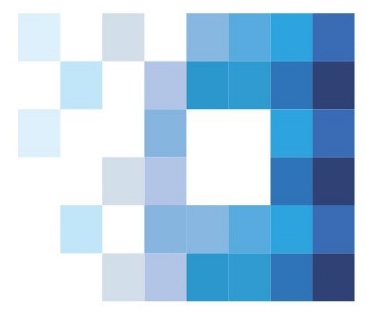 ДОГОВОР № ___________об образовании на обучение по дополнительным образовательным программам___________________(место заключения Договора)«___» _______	20___ г.                                                                                                                                                                (дата заключения Договора)ЗАКАЗЧИКОБУЧАЮЩИЙСЯИСПОЛНИТЕЛЬ__________________________(фамилия, имя, отчество (при наличии)/ наименование юридического лица)__________________________(дата рождения)__________________________(место нахождения/ адрес места жительства)__________________________(паспорт: серия, номер, когда и кем выдан)__________________________(банковские реквизиты (при наличии), телефон)__________________________(адрес электронной почты)__________________________(фамилия, имя, отчество (при наличии)__________________________(дата рождения)__________________________(место нахождения/ адрес места жительства)__________________________(паспорт: серия, номер, когда и кем выдан)__________________________(телефон)__________________________(адрес электронной почты)Частное учреждение дополнительного профессионального образования «Институт цифрового образования» (ЧУ ДПО ИЦО)115114, г. Москва, ул. Кожевническая, д.3, стр.1ИНН 7701023168 / КПП 770501001ОГРН 1037739146048БИК 044525225Р/сч 40703810538250122413Кор.сч 30101810400000000225ПАО Сбербанк г. Москва+7 495 668 8831dpo@digital-dpo.ru______________/ И.О. Фамилия/                (подпись)М.П._____________/ И.О. Фамилия/                (подпись)______________/ И.О. Фамилия/                (подпись)М.П.